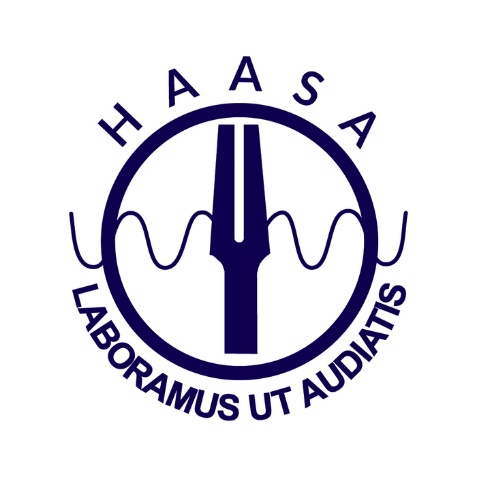 Cover page MUST includeSubject’s (client’s) identifiersYour name and contact detailsSupervisor’s name and contact detailsAudiogram must be in colour and legend of symbols should accompanySpeech discrimination score(s)Tympanometry (when performed) and any other diagnostic hearing assessments.Bibliography of ALL equipment used during Case Study – this should be the second pageFor example (but not limited to):Model of AudiometerWhich type of A/C transducers and B/CType of tympanometerImpression materialOtoscopeVerification equipmentTable of contents – this should be on the third pageAll sections in your case study should be clearly identified in the table of Contents All sections should be clearly titled, and page number must accompany Your Subject’s background should be on the fourth pageTell us your client’s story – in other words the “ what, when, where and why”COSI goals or any other means of subjective assessment of subjective outcomesEach page must be numberedPages must be numbered Must be at bottom of each pageEach page must have Candidate’s nameEach page MUST have your name at bottom of pageEach page must have Subject’s (client’s) identifierEach page MUST have subject’s identifier on top of pageEach section within case study should be clearly identified and related to Table of ContentsThe contents of each separate section of the case study must relate to the title of the “Table of Contents” and be appropriately numberedNew sections should start on a new pageEach new section(topic) of case study must be on a separate pageFor example: When completed with Subject’s “story” start any new section on a new pageIn conclusion, your Case Study must be set out in an orderly manner and easy to follow and able to have sections easily referenced while discussing it with the Panel.